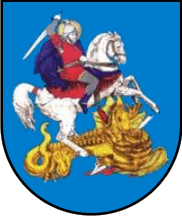 OPĆINA SVETI ĐURĐSMJERNICE ZA ORGANIZACIJU I RAZVOJ SUSTAVA CIVILNE ZAŠTITE OPĆINE SVETI ĐURĐZA RAZDOBLJE OD 2024. DO 2027. GODINESveti Đurđ, prosinac 2023.Temeljem članka 17. stavka 1. podstavka 1. Zakona o sustavu civilne zaštite („Narodne novine“, broj 82/15, 118/18, 31/20, 20/21 i 114/22) i članka 40. Statuta Općine Sveti Đurđ („Službeni vjesnik Varaždinske  županije“, broj 30/21 i 18/23) općinski načelnik Općine Sveti Đurđ donosi sljedećiZAKLJUČAKo utvrđivanju Prijedloga Smjernica za organizaciju i razvoj sustava civilne zaštite Općine Sveti Đurđ za razdoblje od 2024. do 2027. godineI.Načelnik Općine Sveti Đurđ utvrdio je Prijedlog Smjernica za organizaciju i razvoj sustava civilne zaštite Općine Sveti Đurđ za period od 2024. do 2027. godine te se isti dostavlja Općinskom vijeću Općine Sveti Đurđ na razmatranje i donošenje.II.Smjernice za organizaciju i razvoj sustava civilne zaštite Općine Sveti Đurđ za razdoblje od 2024. do 2027. godine čine sastavni dio ovog Zaključka.III.Ovaj Zaključak stupa na snagu danom donošenja.Klasa: 810-09/23-04/1Urbroj: 2186-21-04-23-1Sveti Đurđ, 21. prosinca 2023.	Načelnik Općine Sveti Đurđ	Josip JanyPRIJEDLOG SMJERNICA ZA ORGANIZACIJU I RAZVOJ SUSTAVA CIVILNE ZAŠTITE OPĆINE SVETI ĐURĐ ZA RAZDOBLJE OD 2024. DO 2027. GODINEObrazloženjePRAVNI TEMELJČlankom 17. stavak 1. podstavak 1. Zakona o sustavu civilne zaštite („Narodne novine“, broj 82/15, 118/18, 31/20, 20/21 i 114/22) predstavničko tijelo, na prijedlog izvršnog tijela jedinice lokalne i područne (regionalne) samouprave u postupku donošenja proračuna razmatra i usvaja smjernice za organizaciju i razvoj sustava civilne zaštite koje se razmatraju i usvajaju svake četiri godine.Člankom 22. Statuta Općine Sveti Đurđ („Službeni vjesnik Varaždinske županije“, broj 30/21 i 18/23) Općinsko vijeće Općine Sveti Đurđ donosi opće i druge akte kojim uređuje pitanja iz samoupravnog djelokruga Općine Sveti Đurđ.RAZLOZI UPUĆIVANJA PRIJEDLOGASmjernicama se utvrđuje smjer kretanja i razvoj sustava civilne zaštite, gdje se u kratkoročnom planu smjernice odnose na realizaciju plana civilne zaštite kao temeljne podloge daljnjeg funkcioniranja, a dugoročno kao kontinuirani i kreativni proces u smislu planiranja, osposobljavanja, uvježbavanja, aktiviranja i drugih aktivnosti u razdoblju od 2024. do 2027.godine.SREDSTVA POTREBNA ZA PROVOĐENJE ZAKLJUČKA I NAČIN NJIHOVA OSIGURANJAZa provedbu ovih smjernica nisu potrebita financijska sredstva iz Proračuna Općine Sveti Đurđ.Slijedom navedenog predlaže se Općinskom vijeću Općine Sveti Đurđ da razmotri i donese Smjernice za organizaciju i razvoj sustava civilne zaštite Općine Sveti Đurđ za razdoblje od 2024. do 2027., koje u prijedlogu glase:Temeljem članka 17. stavak 1. podstavak 1. Zakona o sustavu civilne zaštite („Narodne
novine“, broj 82/15, 118/18, 31/20, 21/20 i 114/22), članka 54., 55., 56. i 57. Pravilnika o nositeljima, sadržaju i postupcima izrade planskih dokumenata u civilnoj zaštiti te načinu informiranja javnosti u postupku njihovog donošenja („Narodne novine“, broj 66/21) i članka 22. Statuta Općine Sveti Đurđ („Službeni vjesnik Varaždinske županije“, broj 30/21 i 18/23) Općinsko vijeće Općine Sveti Đurđ na 29. sjednici održanoj 21.prosinca 2023. godine donijelo je sljedećeSmjernice za organizaciju i razvoj sustava civilne zaštite Općine Sveti Đurđ za razdoblje od 2024. do 2027. godineUVODSmjernicama za organizaciju i razvoj sustava civilne zaštite Općine Sveti Đurđ za razdoblje od 2024. do 2027. godine (u nastavku: Smjernice) definiraju se pojedinačni ciljevi i sveukupni cilj, konkretni koraci, potrebne mjere poradi kojih se ti koraci utvrđuju prioritetnim u sustavu civilne zaštite za rok od 4 godine i to na svim segmentima sustava civilne zaštite.Smjernicama se utvrđuje i način provođenja kontinuiranog nadzora njihovog provođenja s nositeljima, način izvješćivanja odgovorne osobe te izrada, predlaganje i usvajanje interventnih mjera kada se utvrde značajna odstupanja koja ugrožavaju ostvarivanje pojedinačnih ili sveukupnog cilja na području civilne zaštite.Općina Sveti Đurđ organizira poslove iz svog samoupravnog djelokruga koji se odnose na planiranje, razvoj, učinkovito funkcioniranje i financiranje sustava civilne zaštite. Općina je dužna jačati i nadopunjavati spremnost postojećih operativnih snaga sustava civilne zaštite na svom području sukladno Procjeni rizika od velikih nesreća i Planu djelovanja civilne zaštite, a ako postojećim operativnim snagama ne mogu odgovoriti na posljedice utvrđene Procjenom rizika, dužne su osnovati dodatne postrojbe civilne zaštite.Općina Sveti Đurđ za potrebe pripravnosti i reagiranja kod velikih nesreća i katastrofa organizira sudjelovanje volontera radi provođenja određenih mjera i aktivnosti u sustavu civilne zaštite, sukladno odredbama Zakona o sustavu civilne zaštite i posebnih propisa. Mjere i aktivnosti u sustavu civilne zaštite na području Općine Sveti Đurđ provode sljedeće operativne snage sustava civilne zaštite:Stožer civilne zaštite Općine Sveti Đurđ,Vatrogasna zajednica općine Sveti Đurđ,Gradsko društvo Crvenog križa Ludbreg,Hrvatska gorska služba spašavanja (HGSS) – stanica Varaždin,Udruge građana,Povjerenici civilne zaštite Općine Sveti Đurđ,Koordinatori na lokaciji,Pravne osobe u sustavu civilne zaštite.PLANSKA DOKUMENTACIJAOpćina Sveti Đurđ usvojila je prvu Procjenu rizika od velikih nesreća za područje Općine  Sveti Đurđ (Klasa: 810-06/19-02/1, Urbroj: 2186-21-0219-1, od 2. rujna 2019. godine), temeljem članka 97. stavka 1. Zakona o sustavu civilne zaštite („Narodne novine“, broj 82/15, 118/18, 31/20, 20/21 i 114/22).Izrada Procjene rizika je proces koji treba redovito pratiti i po potrebi modificirati sukladno promjenama u okolišu, tehničko tehnološkim procesima te društvenim promjenama. Stoga je Općinsko vijeće Općine Sveti Đurđ 30. lipnja 2023. godine donijelo novu revidiranu Procjenu rizika od velikih nesreća na području Općine Sveti Đurđ, Klasa: 214-05/23-02/1, Urbroj: 2186-21-02-23-1, izrađenu od strane radne skupine Općine Sveti Đurđ koju je ustrojio općinski načelnik odlukom Klasa: 214-01/23-04/1, Urbroj: 2186-21-04-23-1 od 31. ožujka  2023. godine.Nakon donošenja Procjene rizika, potrebno je izraditi Plan upoznavanja svih sudionika u provedbi sustava civilne zaštite s vrstom i kvantitetom prepoznatih rizika i s ulogom svakog pojedinog sudionika u njihovom otklanjanju.Općina Sveti Đurđ početkom 2024. godine usvojiti će i Plan djelovanja civilne zaštite na području Općine Sveti Đurđ. Na prijedlog Općinskog načelnika Općinsko vijeće:u postupku donošenja proračuna razmatra i usvaja Godišnju analizu stanja i godišnji plan razvoja sustava civilne zaštite s financijskim učincima za trogodišnje razdoblje te Smjernice za organizaciju i razvoj sustava koje se razmatraju i usvajaju svake četiri godine;donosi Procjenu rizika od velikih nesreća;donosi Odluku o određivanju pravnih osoba od interesa za sustav civilne zaštite;donosi Odluku o osnivanju postrojbi civilne zaštite;osigurava financijska sredstva za izvršavanje Odluka o financiranju aktivnosti civilne zaštite u velikoj nesreći i katastrofi prema načelu solidarnosti.Općinski načelnik provodi sljedeće zadaće:donosi Odluku o postupku izrade Procjene rizika od velikih nesreća za područje Općine i osnivanju Radne skupine za izradu Procjene rizika od velikih nesreća za područje Općine;donosi plan djelovanja civilne zaštite;donosi plan vježbi civilne zaštite.Na temelju Procjene rizika od velikih nesreća za Općinu Sveti Đurđ potrebno je u roku od 6 mjeseci donijeti Plan djelovanja civilne zaštite Općine Sveti Đurđ te ga uskladiti s Pravilnikom o nositeljima, sadržaju i postupcima izrade planskih dokumenata u civilnoj zaštiti te načinu informiranja javnosti u postupku njihovog donošenja.OPERATIVNE SNAGE SUSTAVA CIVILNE ZAŠTITEStožer civilne zaštite Općine Sveti ĐurđStožer civilne zaštite Općine Sveti Đurđ osnovan je odnosno imenovan Odlukom o osnivanju Stožera civilne zaštite Općine Sveti Đurđ i imenovanju načelnika, zamjenika načelnika i članova Stožera, Klasa: 810-06/21-04/1, Urbroj: 2186-21-04-21-11 od 13. srpnja 2021. godine. Prve promjene u njegovom sastavu provedene su u skladu s Odlukom o izmjeni i dopuni odluke o osnivanju Stožera civilne zaštite Općine Sveti Đurđ i imenovanju načelnika, zamjenika načelnika i članova Stožera, Klasa: 810-06/21-04/2, Urbroj: 2186-21-04-21-1 od 10. rujna 2021. godine. Druge promjene u njegovom sastavu provedene su u skladu s Odlukom o izmjeni i dopuni odluke o osnivanju Stožera civilne zaštite Općine Sveti Đurđ i imenovanju načelnika, zamjenika načelnika i članova Stožera, Klasa 810-06/22-04/2, Urbroj: 2186-22-04-22-1 od 10. listopada 2022. godine.Osnivanje Stožera provedeno je u skladu s člankom 24. stavkom 1. Zakona o sustavu civilne zaštite, kao i člankom 5. Pravilnika o sastavu stožera, načinu rada te uvjetima za imenovanje načelnika, zamjenika načelnika i članova stožera civilne zaštite („Narodne novine“, broj 126/19 i 17/20). Stožer civilne zaštite je stručno, operativno i koordinativno tijelo za provođenje mjera i aktivnosti civilne zaštite u velikim nesrećama i katastrofama. Stožer obavlja poslove prikupljanja informacija, ranog upozoravanja o mogućnosti nastanka velike nesreće i katastrofe, razvija plan djelovanja sustava civilne zaštite na području Općine Sveti Đurđ, upravlja reagiranjem sustava civilne zaštite, obavlja poslove informiranja javnosti te predlaže donošenje odluke o prestanku provođenja mjera i aktivnosti u sustavu civilne zaštite.U proteklom razdoblju Stožer je potvrdio opravdanost svoga postojanja i iskazao sposobnost učinkovitog operativnog djelovanja u svim kriznim situacijama. Upravo iz toga razloga, Stožer će i u narednom razdoblju u slučaju pojave bilo kakvog izvanrednog događaja koji prijeti nastankom velike nesreće ili katastrofe, poduzeti sve potrebne mjere, kako bi se zaštitili životi, zdravlje i imovina stanovnika Općine Sveti Đurđ.Da bi sustav civilne zaštite na našem području bio spreman odgovoriti svim potencijalnim prijetnjama i izazovima, potrebno je razdoblju od 2024. do 2027. godine provesti sljedeće mjere i aktivnosti:provoditi sustavnu edukaciju članova Stožera civilne zaštite Općine Sveti Đurđ te vatrogasnog zapovjedništva;provoditi pokazne vježbe kako bi se provjerila spremnost sustava za odgovor na sve potencijalne ugroze te uklonili uočeni nedostaci;nastaviti razvijanje sustava radio veza u kriznim situacijama, za potrebe operativnih snaga sustava civilne zaštite na području Općine Sveti Đurđ;nastaviti kvalitetnu suradnju sa susjednim jedinicama lokalne samouprave u području civilne zaštite, kako bi se postiglo sinkronizirano djelovanje susjednih jedinica lokalne samouprave u slučaju nastanka nesreća, velikih nesreća ili katastrofa;aplicirati u programima za prekograničnu suradnju Europske unije i osigurati sredstva za daljnju izgradnju sustava civilne zaštite;intenzivirati suradnju sa svim relevantnim institucijama na regionalnoj i državnoj razini.Stožer civilne zaštite Općine Sveti Đurđ treba održati najmanje 2 sjednice godišnje, u skladu s vlastitim Poslovnikom, kako slijedi:- uoči održavanja godišnje vježbe svih sastavnica vlastitog sustava civilne zaštite, - koncem godine radi razmatranja i analize stanja sustava civilne zaštite te određivanja smjernica i plana razvoja sustava civilne zaštite, a uoči donošenja Proračuna Općine.Operativne snage vatrogastvaVatrogasne snage temeljna su operativna snaga sustava civilne zaštite koje djeluju u sustavu civilne zaštite Općine Sveti Đurđ u skladu s odredbama posebnih propisa kojima se uređuje područje vatrogastva. Procjenom ugroženosti od požara i tehnološke eksplozije Općine Sveti Đurđ te Planom zaštite od požara Općine Sveti Đurđ razrađeni su resursi, postupanja i obaveze glede sustava zaštite od požara za područje Općine, u okviru čega je prikazan stvarni broj, veličina, smještaj i ustroj vatrogasnih postrojbi, odnosno dobrovoljnih vatrogasnih društava te njihova područja djelovanja i odgovornosti sukladno Pravilniku o planu zaštite od požara.Vatrogastvo je u Općini trenutno najjača, najbrojnija i najoperativnija snaga u sustavu civilne zaštite. Vatrogasna zajednica općine Sveti Đurđ krovna je vatrogasna organizacija koja objedinjuje vatrogasnu djelatnost na području Općine Sveti Đurđ. Istu čini 6 dobrovoljnih vatrogasnih društava. Najopremljenije i najosposobljenije je “središnje” Dobrovoljno vatrogasno društvo Sveti Đurđ. Da bi isto održalo najvišu razinu operativne spremnosti, nužno je nastaviti sustavno ulaganje u edukaciju i opremanje iste, kao i ostalih 5 dobrovoljnih vatrogasnih društava.U okviru financijskih mogućnosti potrebno je razvijati djelatnosti dobrovoljnih vatrogasnih društava kao najbrojnijih i najrasprostranjenijih vatrogasnih postrojbi na području županije. Treba napomenuti da vatrogasne postrojbe na području općine obave godišnje u prosjeku oko 15 intervencija od čega su oko 30% požarne, dok su ostalo tehničke i druge vrste intervencija.Pored svoje primarne funkcije, dobrovoljna vatrogasna društva ostvaruju i čitav niz drugih funkcija značajnih za skladno funkcioniranje šire društvene zajednice i često su glavni nositelji društvenog života u manjim sredinama te je stoga daljnji razvoj navedenih društava još značajniji.Kako bi se materijalno-tehnička opremljenost i stručna osposobljenost pripadnika vatrogasnih postrojbi podigla na višu razinu potrebno je (kroz suradnju Općine Sveti Đurđ, općinske vatrogasne zajednice i vatrogasnih postrojbi) u promatranom razdoblju provesti sljedeće aktivnosti:provoditi preventivne mjere zaštite od požara (osobito tijekom ljetnih mjeseci, u sezoni žetvenih radova kao i u drugim razdobljima u godini u kojima postoji povećana opasnost od nastanka požara);educirati lokalno stanovništvo o opasnostima i negativnim učincima požara;nastaviti opremanje vatrogasnih postrojbi novim materijalno-tehničkim sredstvima, u skladu s Pravilnikom o minimumu tehničkih sredstava i opreme;provoditi stalna stručna osposobljavanja i usavršavanja pripadnika vatrogasnih postrojbi organizacijom tečajeva, seminara i pokaznih vježbi;kontinuirano provoditi stručnu suradnju s vatrogasnim zajednicama gradova i općina, dobrovoljnim vatrogasnim društavima i javnim vatrogasnim postrojbama na području Varaždinske županije u cilju ostvarivanja zajedničkih zadaća i unaprjeđenja operativne sposobnosti svih vatrogasnih postrojbi;intenzivirati suradnju vatrogasnih postrojbi na području Općine Sveti Đurđ i drugih gospodarskih subjekata, ustanova i udruga koji se poslovima civilne zaštite bave u okviru svoje redovne djelatnosti kako bi se osiguralo njihovo koordinirano djelovanje u slučaju nastanka nesreće, velike nesreće ili katastrofe;za svaku godinu donijeti Provedbeni plan unaprjeđenja zaštite od požara za područje Općine Sveti Đurđ te izraditi pripadajuća izvješća;za svaku godinu izraditi Program rada i Financijski plan Vatrogasne zajednice općine Sveti Đurđ.Operativne snage Hrvatske gorske službe spašavanjaTemeljem Zakona o sustavu civilne zaštite operativne snage Hrvatske gorske službe spašavanja su temeljna operativna snaga sustava civilne zaštite u velikim nesrećama i katastrofama i kao takve izvršavaju obveze u sustavu civilne zaštite.Hrvatska gorska služba spašavanja je udruga od javnog značaja čiji su osnovni ciljevi sprječavanje nesreća, spašavanje i pružanje prve medicinske pomoći na nepristupačnim područjima i u izvanrednim okolnostima kod kojih pri spašavanju i pružanju pomoći treba primijeniti posebno stručno znanje i upotrijebiti tehničku opremu za spašavanje u svrhu očuvanja ljudskog života, zdravlja i imovine.Općina Sveti Đurđ je zaključila Sporazum o suradnji s Hrvatskom gorskom službom spašavanja, stanicom Varaždin te će i u nadolazećem razdoblju nastaviti sufinancirati redovite djelatnosti Hrvatske gorske službe spašavanja, stanice Varaždin u okvirima određenim navedenim Sporazumom.Operativne snage Hrvatskog Crvenog križaOperativne snage Hrvatskog Crvenog križa su temeljna operativna snaga sustava civilne zaštite u velikim nesrećama i katastrofama i izvršavaju obveze u sustavu civilne zaštite sukladno posebnim propisima kojima se uređuje područje djelovanja Hrvatskog Crvenog križa i planovima donesenih na temelju posebnog propisa kojim se uređuje područje djelovanja Hrvatskog Crvenog križa, odredbama Zakona o sustavu civilne zaštite i Državnom planu djelovanja civilne zaštite. Kao jedna od zadaća civilne zaštite i Društva je osposobljavanje članstva i građana za njihovu samozaštitnu funkciju u velikim nesrećama i katastrofama te drugim izvanrednim situacijama, kao i ustrojavanje, obučavanje i opremanje ekipa prve pomoći za izvršenje zadaća u mjerama i aktivnostima civilne zaštite.U skladu s navedenim Općina Sveti Đurđ će nastaviti sufinancirati rad Gradskog društvo Crvenog križa Ludbreg sukladno važećim propisima.Službe i pravne osobe koje se zaštitom i spašavanjem bave u okviru svoje redovne djelatnostiSlužbe i pravne osobe koje se nekim oblikom poslova civilne zaštite bave u okviru svoje redovne djelatnosti jedan su od nositelja sustava civilne zaštite. U najširem smislu riječi ovdje možemo uključiti sve gospodarske subjekte koji svojim ljudskim, materijalno-tehničkim ili smještajnim kapacitetima mogu pomoći učinkovitoj provedbi aktivnosti civilne zaštite (prijevozničke, građevinske, ugostiteljsko-turističke i druge pravne subjekte).U lipnju 2021. godine na snagu je stupio Pravilnik o nositeljima, sadržaju i postupcima izrade planskih dokumenata u civilnoj zaštiti te načinu informiranja javnosti u postupku njihovog donošenja (“Narodne novine”, broj 66/21) kojim je određeno da čelnik središnjeg tijela državne uprave i predstavničko tijelo jedinica lokalne i područne (regionalne) samouprave odlukom određuju pravne osobe i njihove kapacitete ili samo dio kapaciteta od značaja za reagiranje u velikim nesrećama i katastrofama.Sukladno tome, Općinsko vijeće Općine Sveti Đurđ će temeljem 2022. godine donijete Procjene rizika od velikih nesreća za područje Općine Sveti Đurđ razmotriti potrebu ažuriranja postojeće Odluku o određivanju pravnih osoba od interesa za sustav civilne zaštite Općine Sveti Đurđ. Dotad pravne osobe od interesa za sustav civilne zaštite Općine Sveti Đurđ, djeluju sukladno Odluci o određivanju pravnih osoba od interesa za sustav civilne zaštite Općine Sveti Đurđ, Klasa: 810-01/22-02/01, Urbroj: 2186-21-02-22-1 od 29. prosinca 2022. godine).Imajući u vidu sve navedeno, Općina će i u narednom četverogodišnjem razdoblju nastaviti i proširiti suradnju sa službama i pravnim osobama koje se poslovima civilne zaštite bave u okviru svoje redovne djelatnosti, kako bi se osiguralo njihovo koordinirano djelovanje u eventualnim izvanrednim situacijama.Udruge građana od interesa za sustav civilne zaštiteČlankom 20. stavkom 1. Zakona o sustavu civilne zaštite (“Narodne novine”, broj 82/15, 118/18, 31/20, 20/21 i 114/22) određeno je da su udruge građana operativna snaga koja provodi mjere i aktivnosti u sustavu civilne zaštite. Udruge kao takve daju izniman doprinos učinkovitom funkcioniranju sustava civilne zaštite. Općina Sveti Đurđ je u proteklom razdoblju učinila brojne korake kako bi jasnije definirala značaj i funkciju udruga građana u daljnjoj izgradnji sustava civilne zaštite na našem području.Temeljem navedenog, Općina Sveti Đurđ će u Smjernicama promatranom razdoblju:provoditi terenske vježbe kako bi se kontinuirano provjeravala funkcionalnost sustava veze operativnih snaga civilne zaštite i otklonili eventualni nedostaci;razvijati i unaprjeđivati sustav uzbunjivanja u slučaju nesreća ili katastrofa.Postrojbe i povjerenici civilne zaštite OpćineOpćina je donijela Odluka o osnivanju Tima civilne zaštite opće namjene Općine Sveti Đurđ, na sjednici Općinskog vijeća Općine Sveti Đurđ održanoj 28. lipnja 2010. godine, koja je bila u skladu s člankom 17., st. 1., alineja 4. Zakona o sustavu civilne zaštite te člankom 3. Pravilnika o ustrojstvu, popuni i opremanju postrojbi civilne zaštite i postrojbi za uzbunjivanje („Narodne novine“, broj 111/07). Postrojba je brojila 22 pripadnika, što je bilo u skladu s tada važećom Procjenom ugroženosti Općine Sveti Đurđ. Smotra postrojbe civilne zaštite je održana 2012. godine. Mobilizacijski pozivi su bili napisani, redovito su ažurirani te je jedan primjerak istih dostavljen PUZS-u Varaždin.Općinski načelnik sukladno članku 17. stavak 3. podstavak 3. Zakona o sustavu civilne zaštite prema Općinskom vijeću Općine Sveti Đurđ nije pripremio i dostavio prijedlog odluke o osnivanju postrojbi civilne zaštite, već je u skladu sa svojim ovlastima, kao i utvrđenim intenzitetima rizika u Procjeni rizika od velikih nesreća za Općinu Sveti Đurđ, Općinskom vijeću predložio ukidanje spomenutog Tima civilne zaštite opće namjene. Temeljem tog prijedloga Općinsko vijeće donijelo je 21. listopada 2019. godine Odluku o stavljanju van snage Odluke o osnivanju Tima civilne zaštite opće namjene Općine Sveti Đurđ, Klasa: 810-01/19-02/1, Urbroj: 2186-21-02-19-1.Općina Sveti Đurđ donijela je Odluku o imenovanju povjerenika i zamjenika povjerenika civilne zaštite na području Općine po naseljima, kako je navedeno u Procjeni rizika od velikih nesreća, s ukupno 16 povjerenika i jednakim brojem njihovih zamjenika. Zadaća povjerenika i njegovog zamjenika je:sudjelovanje u pripremama građana za osobnu i uzajamnu zaštitu te usklađivanje provođenja mjera osobne i uzajamne zaštite;davanje obavijesti građanima o pravodobnom poduzimanju mjera civilne zaštite te javne mobilizacije radi sudjelovanja u sustavu civilne zaštite;sudjelovanje u organiziranju i provođenju evakuacije, sklanjanja, zbrinjavanja i drugih mjera civilne zaštite;organiziranje zaštite i spašavanja pripadnika ranjivih skupina;provjeravanje postavljanja obavijesti o znakovima za uzbunjivanje u stambenim zgradama na području svoje nadležnosti i obavještavanje inspekcije civilne zaštite o propustima.Za unapređenje postojećeg stanja u promatranom razdoblju potrebno je:osposobiti, opremiti i uvježbati povjerenike civilne zaštite i njihove zamjenike;sukladno Planu vježbi uključiti povjerenike civilne zaštite i njihove zamjenike u organizirane pokazne vježbe.Koordinatori na lokacijiKoordinator na lokaciji procjenjuje nastalu situaciju i njezine posljedice na terenu te u suradnji sa Stožerom civilne zaštite Općine usklađuje djelovanje operativnih snaga sustava civilne zaštite. Koordinatora na lokaciji, sukladno specifičnostima izvanrednog događaja, određuje načelnik Stožera civilne zaštite Općine iz redova operativnih snaga sustava civilne zaštite.MJERE I AKTIVNOSTI U SUSTAVU CIVILNE ZAŠTITEUzbunjivanje i obavješćivanjeSukladno Pravilniku o uzbunjivanju stanovništva, uzbunjivanje stanovništva i informiranje o vrsti i razmjerima ugroze u nadležnosti je Ministarstva unutarnjih poslova, Ravnateljstva civilne zaštite, Područnog ureda civilne zaštite Varaždin.Na području Općine postoje četiri sirenska sustava za javno uzbunjivanje, odnosno po jedan sustav postavljen je na objektu vatrogasnog doma u Svetom Đurđu i Karlovcu Ludbreškom te društvenog doma u Hrženici i Strugi. Sirenski sustav u Strugi predstavlja sastavni dio sustava obrane od poplava, vezano uz potencijalnu ugrozu od strane objekata HE Dubrava, te njime daljinski upravljaju Županijski centar 112 Varaždin i HEP.Sirenski sustav u Svetom Đurđu prvenstveno je vezan uz vatrogastvo te se njime može daljinski upravljati iz Operativnog dežurstva JVP Grada Varaždina i od strane odgovornih osoba DVD-a Sveti Đurđ.Sirenski sustav u Hrženici prvenstveno je vezan uz vatrogastvo, no već dulji niz godina je izvan funkcije zbog tehničkih poteškoća, što je potredno sanirati čim prije i time ponovno uspostaviti njegovu funkcionalnost.Sirenski sustav u Karlovcu Ludbreškom također je vezan uz vatrogastvo, a u većem dijelu predstavlja bivšu imovinu HEP-a, dobivenu u vlasništvo nakon osuvremenjivanja njihovog sustava obrane od poplava. Postavljanje sirenskog sustava na vatrogasni dom DVD-a Karlovec Ludbreški potrebno je provesti u što skorijem roku.  Iako Općina nema formalne obaveze u razvijanju ovih sustava, osigurava se informiranost građana o stanju sirenskih sustava za uzbunjivanje na području Općine, a Područni ured civilne zaštite Varaždin kontinuirano izvještava o stanju sustava uzbunjivanja i obavješćivanja.Informiranost podrazumijeva analizu sustava uzbunjivanja na način da se:utvrdi stupanj tehničke opremljenosti sustava na cijelom području Općine, utvrde kritična mjesta gdje sustav uzbunjivanja nije u funkciji ili je u stanju koji ne omogućava pravovremeno upozoravanje stanovništva, obavijesti o planiranim ulaganjima u sustav u narednom razdoblju,obavijeste vlasnici i korisnici objekata u kojima se okuplja veći broj ljudi (škole, vrtići, sportske dvorane i sl.) na uspostavu i održavanje odgovarajućeg sustava uzbunjivanja građana, te omogući povezivanje sustava sa Županijskim centrom 112.U Općini se sustavno provode mjere dezinfekcije, dezinsekcije i deratizacije te izdvajaju sredstva za njihovo provođenje.Edukacija stanovništva na području civilne zaštiteU svrhu postizanja pravilnog postupanja i smanjenja štete konstantno će se educirati stanovništvo na sljedeći način: provođenjem informiranja građana putem sredstava javnog informiranja,provođenjem informiranja građana kroz rad mjesnih odbora i drugih institucija, prema postojećem kalendaru obilježavanjem svih datuma od značaja za civilnu zaštitu, prezentacijom rada redovnih snaga civilne zaštite, uvrštavanjem na web stranicu Općine dijelova Plana civilne zaštite, korisnih za informiranje građana o načinu ponašanja u kriznim situacijama, kao i svih ostalih informacija koje će doprinijeti osjećaju sigurnosti građana u djelovanje cjelokupnog sustava civilne zaštitePlaniranje korištenja prostora Zahtjevi sustava civilne zaštite u području prostornog uređenja znače preventivne aktivnosti i mjere koje moraju sadržavati dokumenti prostornog uređenja jedinica lokalne i područne (regionalne) samouprave.Zahtjevi sustava civilne zaštite na području Općine sastavni su dio Prostornog plana Općine Sveti Đurđ. U slučaju da u promatranom razdoblju Općina donosi Izmjene i dopune prostornog plana uređenja Općine, u tekstualnom i grafičkom dijelu svih planova koji će se donositi, definirat će se sve mjere civilne zaštite i spašavanja ljudi sukladno Procjeni rizika od velikih nesreća i zahtjevima Područnog ureda civilne zaštite Varaždin. Navedene mjere civilne zaštite u prostornom planiranju definiraju se s ciljem preventivnog djelovanja u prostoru u cilju smanjenja rizika za ljude i sprečavanje većih materijalnih šteta kao posljedica prirodnih ili tehničko tehnoloških nesreća.FINANCIRANJE SUSTAVA CIVILNE ZAŠTITESustav civilne zaštite na području Općine u skladu s člankom 70. i 72. Zakona o sustavu civilne zaštite financira se iz Proračuna Općine. Ova se sredstva u Proračunu planiraju analitički – prema segmentima sustava civilne zaštite.Kroz financiranje sustava civilne zaštite potrebno je postići racionalno, funkcionalno i učinkovito djelovanje sustava civilne zaštite.Slijedom rečenog potrebno je osigurati financijska sredstva za:vatrogasne snage imajući u vidu odredbe Zakona o vatrogastvu,postrojbe i povjerenike civilne zaštite (opremanje i osposobljavanje),Gradsko društvo Crvenog križa Ludbreg i Hrvatsku gorska služba spašavanja – Stanicu Varaždin,udruge od značaja za sustav civilne zaštiteunapređenje sustava civilne zaštite (edukacija, intelektualne usluge, vježbe),naknade za privremeno oduzete pokretnine radi provođenja mjera civilne zaštiteZAKLJUČAK Sustav civilne zaštite je oblik pripremanja i sudjelovanja sudionika civilne zaštite u reagiranju na katastrofe i otklanjanju mogućih uzoraka i posljedica katastrofa.Općina Sveti Đurđ u okviru svojih prava i obveza utvrđenih Ustavom i zakonom, uređuje, planira, organizira, financira i provodi civilnu zaštitu.Razvijen i usklađen sustav civilne zaštite u mogućnosti je odgovoriti na raznolike prijetnje i ugroze koje se mogu javiti i ugroziti živote građana i uništiti stečena materijalna dobra. Dobra povezanost svih subjekata civilne zaštite doprinosi njegovoj učinkovitosti, ali doprinosi i racionalnom trošenju financijskih sredstava iz proračuna.Dugi niz godina sustav civilne zaštite bio je sustavno zanemarivan na državnoj razini, koja je takav odnos djelomično prenijela i na područje Općine Sveti Đurđ.Polazeći od ovakvog stanja potrebno je dulje vremensko razdoblje da se sustav civilne zaštite dovede u stanje pune spremnosti za provedbu obimnih i složenih mjera civilne zaštite.	Pregled planiranih i provedenih aktivnosti sustava civilne zaštite na području Općine Sveti Đurđ prikazan je tablicom 1.  Ove Smjernice biti će objavljene u „Službenom vjesniku Varaždinske županije“.Klasa:810-01/23-02/1 Urbroj:2186-21-02-23-1Sveti Đurđ, 21. prosinca 2023.Predsjednik Općinskog vijećaOpćine Sveti ĐurđDamir GrgecTablica 1. Pregled konkretnih koraka i potrebnih mjera za organizaciju i razvoj sustava civilne zaštite na području Općine Sveti ĐurđRED. BR.AKTIVNOSTIAKTIVNOSTIROK PROVEDBEPROVEDENONOSITELJNAPOMENAAnaliza stanja sustava civilne zaštite na području Općine (godišnja)Analiza stanja sustava civilne zaštite na području Općine (godišnja)jednom godišnje, u vrijeme donošenja Proračunaza 2022. Općinsko vijeće na prijedlog Općinskog načelnikaPlan razvoja sustava civilne zaštite na području Općine s financijskim učincima za trogodišnje razdoblje (godišnji)Plan razvoja sustava civilne zaštite na području Općine s financijskim učincima za trogodišnje razdoblje (godišnji)jednom godišnje, u vrijeme donošenja Proračunaza 2023. Općinsko vijeće na prijedlog Općinskog načelnikaSmjernice za organizaciju i razvoj sustava civilne zaštite na području OpćineSmjernice za organizaciju i razvoj sustava civilne zaštite na području Općinejednom u 4 godinedaOpćinsko vijeće na prijedlog Općinskog načelnikaDonošenje Odluke o postupku izrade Procjene rizika od velikih nesreća za područje Općine i osnivanju Radne skupine za izradu Procjene rizika od velikih nesreća za područje OpćineDonošenje Odluke o postupku izrade Procjene rizika od velikih nesreća za područje Općine i osnivanju Radne skupine za izradu Procjene rizika od velikih nesreća za područje Općineažuriranje po potrebidaOpćinski načelnikProcjena rizika od velikih nesreća za područje OpćineProcjena rizika od velikih nesreća za područje Općineu roku određenom ZakonomdaOpćinsko vijeće na prijedlog Općinskog načelnikaizrada najmanje jednom u tri godinePlan djelovanja civilne zaštite na području OpćinePlan djelovanja civilne zaštite na području Općine6 mjeseci od donošenja Procjene rizika od velikih nesrećadjelomičnoOpćinski načelnikkontinuirano jednom godišnje i po potrebi ažuriratiOdluka o određivanju pravnih osoba od interesa za sustav civilne zaštite OpćineOdluka o određivanju pravnih osoba od interesa za sustav civilne zaštite Općine6 mjeseci od donošenja Procjene rizika od velikih nesrećadaOpćinsko vijeće na prijedlog Općinskog načelnikauskladiti s Procjenom rizikaDonošenje odluke o ukidanju postrojbe civilne zaštite opće namjene OpćineDonošenje odluke o ukidanju postrojbe civilne zaštite opće namjene Općinepo donošenju Procjene rizikadaOpćinsko vijećepotrebno radi usklađivanja s Procjenom rizikaStožer civilne zaštiteImenovanjepo donošenju osnovnih akatadaOpćinski načelnikStožer civilne zaštitePoslovnik o radu Stožerapo donošenju osnovnih akatadaOpćinski načelnikStožer civilne zaštiteOsposobljavanje članovapo donošenju osnovnih akatadaOpćinski načelnikStožer civilne zaštitePlan pozivanja i aktiviranjapo donošenju osnovnih akatadaOpćinski načelnikStožer civilne zaštiteOdržavanje sjednicepo donošenju osnovnih akatadaOpćinski načelniknajmanje dvaput godišnjePovjerenici i zamjenici povjerenika CZImenovanje povjerenika i njihovih zamjenika po donošenju osnovnih akatadaOpćinski načelnikažurirati i uskladiti s Procjenom rizikaPovjerenici i zamjenici povjerenika CZOsposobljavanje povjerenika i njihovih zamjenikakontinuiranodaOvlaštena obrazovna ustanovaOsiguravanje uvjeta za vođenje i ažuriranje baze podataka o pripadnicima, sposobnostima i resursima operativnih snaga sustava civilne zaštite na području OpćineOsiguravanje uvjeta za vođenje i ažuriranje baze podataka o pripadnicima, sposobnostima i resursima operativnih snaga sustava civilne zaštite na području Općinekontinuiranodjelomično Načelnik Stožera CZažuriratiOsiguravanje uvjeta za premještanje, sklanjanje, evakuaciju i zbrinjavanje te provedbu zadaća u smislu drugih mjera CZ u zaštiti i spašavanju građana, materijalnih i kulturnih dobara i okolišaOsiguravanje uvjeta za premještanje, sklanjanje, evakuaciju i zbrinjavanje te provedbu zadaća u smislu drugih mjera CZ u zaštiti i spašavanju građana, materijalnih i kulturnih dobara i okolišakontinuiranodjelomičnoNačelnik Stožera CZUtvrđivanje dužnosti postrojbi CZ, usklađivanje podataka u sustav civilne zaštite, zaduživanje osobnom opremom, provedba smotri te njihovo upućivanje na osposobljavanje i vježbeUtvrđivanje dužnosti postrojbi CZ, usklađivanje podataka u sustav civilne zaštite, zaduživanje osobnom opremom, provedba smotri te njihovo upućivanje na osposobljavanje i vježbekontinuiranodjelomičnoPovjerenik civilne zaštiteOsposobljavanje općinskog načelnika za obavljanje poslova civilne zaštiteOsposobljavanje općinskog načelnika za obavljanje poslova civilne zaštiteu roku od šest mjeseci od stupanja na dužnostdaRavnateljstvo CZ prema Programu osposobljavanjaVođenje i ažuriranje baze podataka o pripadnicima, sposobnostima i resursima operativnih snaga na području OpćineVođenje i ažuriranje baze podataka o pripadnicima, sposobnostima i resursima operativnih snaga na području OpćinekontinuiranodaPovjerenik civilne zaštiteOdređivanje koordinatora na lokaciji sukladno specifičnostima izvanrednog događajaOdređivanje koordinatora na lokaciji sukladno specifičnostima izvanrednog događajakontinuiranopo potrebiodređuje ga načelnik Stožera CZ iz redova operativnih snaga sustava CZVođenje evidencije pripadnika snaga civilne zaštite na svom područjuVođenje evidencije pripadnika snaga civilne zaštite na svom područjukontinuiranodjelomičnoPovjerenik civilne zaštitePlan vježbi civilne zaštite na području OpćinePlan vježbi civilne zaštite na području Općinejednom godišnjedaOpćinski načelnikPlan nabave uključujući materijalna sredstva i opremu snaga civilne zaštitePlan nabave uključujući materijalna sredstva i opremu snaga civilne zaštitejednom godišnjedaOpćinski načelnikOdluke iz svog samoupravnog djelokruga radi osiguravanja materijalnih, financijskih i drugih uvjeta za financiranje i opremanje operativnih snaga sustava civilne zaštiteOdluke iz svog samoupravnog djelokruga radi osiguravanja materijalnih, financijskih i drugih uvjeta za financiranje i opremanje operativnih snaga sustava civilne zaštitekontinuiranodaOpćinsko vijećeza svaku proračunsku godinuOsiguravanje proračunskih sredstava za pozivanje, raspored, popunu, opremanje, osposobljavanje, uvježbavanje, aktiviranje, mobiliziranje i djelovanje operativnih snaga sustava CZ sukladno Smjernicama i Planu razvoja sustava CZ OpćineOsiguravanje proračunskih sredstava za pozivanje, raspored, popunu, opremanje, osposobljavanje, uvježbavanje, aktiviranje, mobiliziranje i djelovanje operativnih snaga sustava CZ sukladno Smjernicama i Planu razvoja sustava CZ Općinejednom godišnjedaOpćinsko vijećeza svaku proračunsku godinuOsiguravanje proračunskih sredstava za provedbu mjera i aktivnosti u sustavu civilne zaštiteOsiguravanje proračunskih sredstava za provedbu mjera i aktivnosti u sustavu civilne zaštitejednom godišnjedaOpćinsko vijećeza svaku proračunsku godinu